08.06.2020											         № 487						г. СевероуральскОб утверждении Порядка расходования иных межбюджетных трансфертов, предоставленных из областного бюджета, на приобретение устройств (средств) дезинфекции и медицинского контроля для муниципальных дошкольных, общеобразовательных организаций и организации отдыха детей и их оздоровления, расположенных на территории Североуральского городского округа, в целях профилактики и устранения последствий распространения новой коронавирусной инфекции, в 2020 годуВ соответствии с Бюджетным Кодексом Российской Федерации, постановлением Правительства Свердловской области от 04.06.2020 № 375-ПП «О предоставлении в 2020 году иных межбюджетных трансфертов из областного бюджета бюджетам муниципальных образований, расположенных на территории Свердловской области, на приобретение устройств (средств) дезинфекции и медицинского контроля для муниципальных организаций в целях профилактики и устранения последствий распространения новой коронавирусной инфекции и об изменениях в распределение бюджетных ассигнований по расходам областного бюджета»,  Администрация Североуральского городского округаПОСТАНОВЛЯЕТ:1. Утвердить Порядок расходования иных межбюджетных трансфертов, предоставленных из областного бюджета, на приобретение устройств (средств) дезинфекции и медицинского контроля для муниципальных дошкольных, общеобразовательных организаций и организации отдыха детей и их оздоровления, расположенных на территории Североуральского городского округа, в целях профилактики и устранения последствий распространения новой коронавирусной инфекции, в 2020 году (прилагается).2. Настоящее постановление разместить на официальном сайте Администрации Североуральского городского округа.3. Контроль за исполнением настоящего постановления возложить на исполняющего обязанности Первого заместителя Администрации Североуральского городского округа В.В. Паслера Глава Североуральского городского округа				         В.П. МатюшенкоУтвержденПостановлением АдминистрацииСевероуральского городского округа от 08.06.2020 № 487«Об утверждении Порядка расходования иных межбюджетных трансфертов, предоставленных из областного бюджета, на приобретение устройств (средств) дезинфекции и медицинского контроля для муниципальных дошкольных, общеобразовательных организаций и организации отдыха детей и их оздоровления, расположенных на территории Североуральского городского округа, в целях профилактики и устранения последствий распространения новой коронавирусной инфекции, в 2020 году»Порядокрасходования иных межбюджетных трансфертов, предоставленных из областного бюджета, на приобретение устройств (средств) дезинфекции и медицинского контроля для муниципальных дошкольных, общеобразовательных организаций и организации отдыха детей и их оздоровления, расположенных на территории Североуральского городского округа, в целях профилактики и устранения последствий распространения новой коронавирусной инфекции, в 2020 году1. Настоящий порядок (далее - Порядок) определяет условия расходования средств, предоставляемых из областного бюджета бюджету Североуральского городского округа в форме иных межбюджетных трансфертов на приобретение устройств (средств) дезинфекции и медицинского контроля для муниципальных дошкольных, общеобразовательных организаций и организации отдыха детей и их оздоровления, расположенных на территории Североуральского городского округа, в целях профилактики и устранения последствий распространения новой коронавирусной инфекции в 2020 году (далее - средства).2. Расходование средств осуществляется в соответствии с правилами предоставления в 2020 году иных межбюджетных трансфертов из областного бюджета бюджетам муниципальных образований, расположенных на территории Свердловской области, на приобретение устройств (средств) дезинфекции и медицинского контроля для муниципальных дошкольных, общеобразовательных организаций и организации отдыха детей и их оздоровления, расположенных на территории Североуральского городского округа, в целях профилактики и устранения последствий распространения новой коронавирусной инфекции, утвержденными Постановлением Правительства Свердловской области от 04.06.2020 № 375-ПП «О предоставлении в 2020 году иных межбюджетных трансфертов из областного бюджета бюджетам муниципальных образований, расположенных на территории Свердловской области, на приобретение устройств (средств) дезинфекции и медицинского контроля для муниципальных организаций в целях профилактики и устранения последствий распространения новой коронавирусной инфекции и об изменениях в распределение бюджетных ассигнований по расходам областного бюджета».  3. Главным распорядителем бюджетных средств Североуральского городского округа является Управление образования Администрации Североуральского городского округа (далее - Управление образования).4. Получателем средств является Управление образования.5. Средства доводятся до муниципальных автономных учреждений, в отношении которых функции и полномочия учредителя осуществляет Управление образования, в виде субсидий на иные цели на основании заключенных соглашений.6. Средства, выделенные из областного бюджета бюджету Североуральского городского округа в форме иных межбюджетных трансфертов, подлежат расходованию по разделу 0700 «Образование, подразделам 0701 «Дошкольное образование», 0702 «Общее образование», 0703 «Дополнительное образование детей», 0707 «Молодежная политика», 0709 «Другие вопросы в области образования», целевой статье 0312940900 «Приобретение устройств (средств) дезинфекции и медицинского контроля для муниципальных организаций в целях профилактики и устранения последствий распространения новой коронавирусной инфекции», виду расходов 622 «Субсидии автономным учреждениям на иные цели».7. Управление образования направляют  в Министерство образования и молодежной политики Свердловской области (далее - Министерство)  отчеты о расходах бюджета Североуральского городского округа, в целях финансового обеспечения которых предоставляется иной межбюджетный трансферт, в сроки, порядке и по формам, утвержденным соглашением, заключенным между Министерством и Администрацией Североуральского городского округа. 8. Неиспользованные остатки средств подлежат возврату в областной бюджет в сроки, установленные бюджетным законодательством.9. Управление образования несет ответственность за нецелевое использование бюджетных средств в соответствии с действующим законодательством Российской Федерации.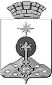 АДМИНИСТРАЦИЯ СЕВЕРОУРАЛЬСКОГО ГОРОДСКОГО ОКРУГАПОСТАНОВЛЕНИЕ